DOBER TEKPRIDRŽUJEMO SI PRAVICODO SPREMEMBE JEDILNIKA ZARADI DOBAVE SUROVIN DOBAVITELJEV in PRILAGODTIVE JEDILNIKA STAROSTI OTROK. DNEVNO JE OTROKOM NA VOLJO VODA ALI ČAJ.Z zeleni pisavo: LOKALNO PRIDELANOLEGENDA: snovi ali proizvodi, ki povzročajo alergijo ali preobčutljivost:G. Žita, ki vsebujejo gluten, R. Raki in proizvodi iz rakov, J. Jajca in proizvodi iz jajc, Ri. Ribe in proizvodi iz rib, A. Arašid (kikiriki) in proizvodi iz arašidov, S. Zrnje soje inproizvodi iz soje, L. Mleko in mlečni izdelki (vsebujejo laktozo), O. Oreški, Z. Listna zelena in proizvodi iz nje, Go. Gorčično seme ali proizvodi iz njega, Se. Sezamovo seme ali proizvodi iz njega, Ž. Žveplov dioksid ali sulfiti v koncentraciji (več kot 10 mg/kg ali 10 mg/l glede na skupni SO2), B. Volčji bob in proizvodi iz njega, M. Mehkužci in proizvodi iz njih.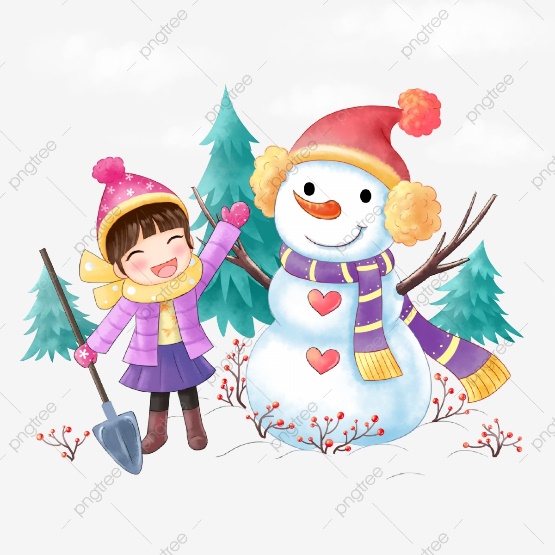 DOBER TEKPRIDRŽUJEMO SI PRAVICODO SPREMEMBE JEDILNIKA ZARADI DOBAVE SUROVIN DOBAVITELJEV in PRILAGODTIVE JEDILNIKA STAROSTI OTROK. DNEVNO JE OTROKOM NA VOLJO VODA ALI ČAJ.Z zeleni pisavo: LOKALNO PRIDELANOLEGENDA: snovi ali proizvodi, ki povzročajo alergijo ali preobčutljivost:G. Žita, ki vsebujejo gluten, R. Raki in proizvodi iz rakov, J. Jajca in proizvodi iz jajc, Ri. Ribe in proizvodi iz rib, A. Arašid (kikiriki) in proizvodi iz arašidov, S. Zrnje soje inproizvodi iz soje, L. Mleko in mlečni izdelki (vsebujejo laktozo), O. Oreški, Z. Listna zelena in proizvodi iz nje, Go. Gorčično seme ali proizvodi iz njega, Se. Sezamovo seme ali proizvodi iz njega, Ž. Žveplov dioksid ali sulfiti v koncentraciji (več kot 10 mg/kg ali 10 mg/l glede na skupni SO2), B. Volčji bob in proizvodi iz njega, M. Mehkužci in proizvodi iz njih.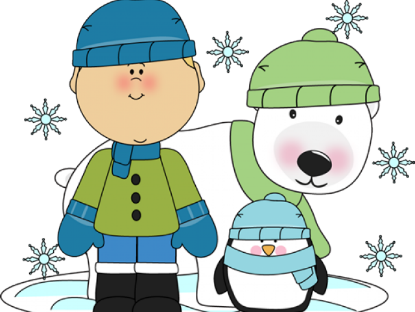 DOBER TEKPRIDRŽUJEMO SI PRAVICODO SPREMEMBE JEDILNIKA ZARADI DOBAVE SUROVIN DOBAVITELJEV in PRILAGODTIVE JEDILNIKA STAROSTI OTROK. DNEVNO JE OTROKOM NA VOLJO VODA ALI ČAJ.Z zeleni pisavo: LOKALNO PRIDELANOLEGENDA: snovi ali proizvodi, ki povzročajo alergijo ali preobčutljivost:G. Žita, ki vsebujejo gluten, R. Raki in proizvodi iz rakov, J. Jajca in proizvodi iz jajc, Ri. Ribe in proizvodi iz rib, A. Arašid (kikiriki) in proizvodi iz arašidov, S. Zrnje soje inproizvodi iz soje, L. Mleko in mlečni izdelki (vsebujejo laktozo), O. Oreški, Z. Listna zelena in proizvodi iz nje, Go. Gorčično seme ali proizvodi iz njega, Se. Sezamovo seme ali proizvodi iz njega, Ž. Žveplov dioksid ali sulfiti v koncentraciji (več kot 10 mg/kg ali 10 mg/l glede na skupni SO2), B. Volčji bob in proizvodi iz njega, M. Mehkužci in proizvodi iz njih.POČITNICE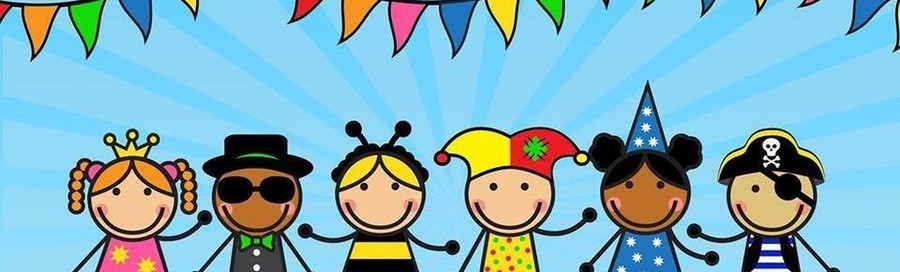 DANSHEMA ŠS IN MZAJTRKMALICAKOSILOPOPOLDANSKA MALICAPON7.2.DELA PROST DANDELA PROST DANDELA PROST DANDELA PROST DANTOR8.2.PRAZNIKPRAZNIKPRAZNIKPRAZNIKSRE9.2.MLEKOSir(L), ržen kruh (G, S), paprika, čajPašteta (L), polnozrnat kruh (G, S, Se), kisle kumare, zeliščni čajKokošja juha z rezanci (G, Z), panirane krače (G, L, J), pražen krompir, zelena solataJogurt (L), sadje, čajČET10.2.Makova štručka (G, S), suho sadje (Ž), čajMlečna juha z ovsenimi kosmiči, kakav za posip, banana Goveja Juha z zvezdicami (G, Z), sv. Zrezki v gobovi omaki (L), ajdova kaša, kitajsko zelje v solatiZelenjavni krožnik, sirova štručka (G, L, S), čajPET11.2.JABOLKAZeliščni namaz (L), ovseni kruh (G, S), čajPiščančji Hamburger (G, S, Se), solata, ketchup, čajčesnova krem juha (L), repak po tržaško (Ri, G), kuskus (G), zelena solataSkuta z sadjem (L)DANSHEMA ŠS IN MZAJTRKMALICAKOSILOPOPOLDANSKA MALICAPON14.2,EKO JOGURTPašteta (J, S), koruzni kruh (G, S), sadni čaj, kisle kumareMlečni močnik z domačim mlekom (G, L), banana Kostna juha z zvezdicami (G, Z), piščančja nabodala, pečena zelenjava s krompirjemSirova štručka (G, L, J), kiviTOR15.2.JABOLKAŽganci (G), mleko (L), brusnicePolnozrnata štručka (G, S, Se), piščančja prsa salama, sir (L), pečena paprika, čajPasulj, pudingova rezina (G, S, L)Zelenjavni krožnik, grisin palčke (G, S)SRE16.2.EKO MLEKOumešana jajčka (J), ovseni kruh (G, S), kamilični čajRibja juha z zelenjavo (Ri, Z, G), kruhBrokoli juha, makaronovo meso (G), rdeča pesa, ribani sir (L)Sadje, keksi (G, S, J, L)ČET17.2.Rogljiček (G, S), kakav (L, G)domač rženi kruh (G) čokoladni namaz (L, O, S), bela kava (L, G), kiviPorova juha (L), rižota z gamberi in zelenjavo (L), zeljnata solata s krompirjemMlečni kruh (G, S; L), mandarinaPET18.2.Črni kruh (G, S), sir (L), paradižnik, čajDOMAČI JOGURT JAGODA (L), DOMAČA SEZAMOVA ŠTRUČKA (G, Se), hruškaGov. Juha z ribano kašo (G, J), kuhana govedina, pire krompir, hrenova omaka, mešana solataMakova štručka (G, S), ananasDANSHEMA ŠS IN MZAJTRKMALICAKOSILOPOPOLDANSKA MALICAPON21.2.Sadni musli G), mleko (L), jabolčni krhlji (Ž)Rženi kruh (G, S), maslo (L), med, bela kava (L, G), KIVIPrežganka (G, J), piščančji kaneloni (G, S, J, L), krompirjeva solataSkuta z orehi (L, O)TOR22.2.Pšenični Zdrob (L; G), bananaČili con carne, koruzni kruh (G, S),  mandarinaPiščančja obara z žličniki (G, J), korenčkov biskvit (G, L)Temni kruh (G, S), zeliščni namaz (L)SRE23.2.EKO JOGURTKoruzni kruh (G, S), piščančja prsa salama, zeliščni čaj Sirov burek (G, L), DOMAČ KOMPOTKokošja juha z rezanci (G, Z), puranji trakci v smetanovi omaki (L), njoki (G, S, J), zelena solataSadni krožnik, ovseni kruh (G, S)ČET24.2.Polnozrnat Kruh (G, S, Se), marmelada, maslo (L), čajZELENJAVNI NAMAZ, ajdov kruh (G, S), sadni čaj, jabolka Minionska juha (G, J), pečenka, kisla repa, pražen fižol Jabolčni zavitek (G)PET25.2.Sirova štručka (G, S, L), čaj, hruškaMlečni koruzni zdrob (G, L), kakav za posip (G), hruška Fižolova juha, vitki som (Ri, G), kuhan krompir v kosih z blitvo, zelena solataMlečni kruh (G, S, L), jabolko